Prijedlog aktivnosti za ponavljanje-likovna kreativnost-Promotrite svoje božićno drvce, točnije ukrase na njemu. 1. Razvrstajte božićne ukrase prema: a) istim ili sličnim bojama                                                            b) prema istim ili sličnim oblicima*Učenicima možete pripremiti papiriće koji su istih boja kao ukrasi kako bi znali gdje smjestiti koji ukras* Učenicima možete postaviti 2-3 ukrasa određenih oblika na jednu hrpu ( kugle na kugle, kocke na kocke). Ostali ukrasi neka budu pomiješani na hrpi ispred njega koje će zatim pridružiti odgovarajućoj skupini. 2. Opipajte površine ukrasa. Razvrstajte ih u dvije ili tri skupine:1)  ukrasi hrapavih površina2) ukrasi glatkih površina3) ukrasi koji imaju i glatku i hrapavu površinu. * Učenicima možete postaviti 2-3 ukrasa određenih površina na jednu hrpu. Ostali ukrasi neka budu pomiješani na  hrpi ispred njega koje će zatim pridružiti skupini hrapavih, glatkih ili hrapavo-glatkih površina. 3.  Izrežite božićno drvce iz kartona, a učenici ga mogu obojati ili oslikati. Primjer: 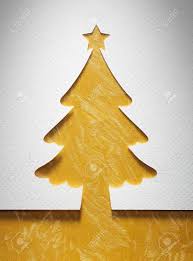 